ЗАКЛЮЧЕНИЕОб оценке  регулирующего воздействия  на   проект  постановления администрации Карталинского муниципального района «Об определении границ прилегающих территорий, на которых не допускается розничная продажа алкогольной продукции и розничная продажа алкогольной продукции при оказании услуг общественного питания на территории Карталинского муниципального района».   03.05.2024 г.       Администрацией Карталинского муниципального района  отделом экономики проведена экспертиза оценки регулирующего  воздействия на   проект  постановления администрации Карталинского муниципального района «Об определении границ прилегающих территорий, на которых не допускается розничная продажа алкогольной продукции и розничная продажа алкогольной продукции при оказании услуг общественного питания на территории Карталинского муниципального района».        По результатам экспертизы установлено следующее:	1. Проект  постановления администрации Карталинского муниципального района «Об определении границ прилегающих территорий, на которых не допускается розничная продажа алкогольной продукции и розничная продажа алкогольной продукции при оказании услуг общественного питания на территории Карталинского муниципального района»,  разработан в соответствии:1)   Федеральный закон от 06 октября 2003 года № 131-ФЗ «Об общих принципах организации местного самоуправления в Российской Федерации»;2) Федеральный закон  от 22 ноября 1995 № 171-ФЗ «О государственном регулировании производства и оборота этилового спирта, алкогольной и спиртосодержащей продукции и об ограничении потребления (распития) алкогольной продукции»3) постановление  Правительства Российской Федерации от 23.12.2020 № 2220 «Об определении органами местного самоуправления границ прилегающих территорий, на которых не допускается розничная продажа алкогольной продукции и розничная продажа алкогольной продукции при оказании услуг общественного питания»,  	2. Представленный отчет об оценки регулирующего воздействия на проект постановления отделом экономики администрации Карталинского муниципального района соответствует требованиям:- Закона Челябинской области от 24.04.2014 года № 684-ЗО «Об оценке регулирующего воздействия проектов муниципальных нормативных правовых актов и экспертизе муниципальных нормативных правовых актов, затрагивающих вопросы осуществления предпринимательской и инвестиционной деятельности».-  Постановления  Администрации Карталинского муниципального района от 08.09.2015 года № 787 «О проведении оценки регулирующего воздействия муниципальных нормативных правовых актов и экспертизы муниципальных нормативных правовых актов администрации Карталинского муниципального района, затрагивающих вопросы осуществления предпринимательской и (или) инвестиционной деятельности» (с изменениями с изменениями от 14.12.2016 года № 771, от 14.07.2017 года № 563, от 18.05.2022г. № 462, от 18.05.2022г. № 462).3. По результатам проведенной экспертизы считаем возможным дать положительное заключение на отчет об оценки  регулирующего воздействия  на проект  постановления администрации Карталинского муниципального района «Об определении границ прилегающих территорий, на которых не допускается розничная продажа алкогольной продукции и розничная продажа алкогольной продукции при оказании услуг общественного питания на территории Карталинского муниципального района». Начальник отдела экономики  администрации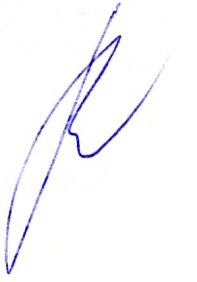  Карталинского муниципального района                                    М.П. КоломиецОтчето проведении оценки регулирующего воздействия на проект постановления администрации Карталинского муниципального района «Об определении границ прилегающих территорий, на которых не допускается розничная продажа алкогольной продукции и розничная продажа алкогольной продукции при оказании услуг общественного питания на территории Карталинского муниципального района».2. Степень регулирующего воздействия положений проекта акта3. Описание проблемы, на решение которой направлен предлагаемый способ регулирования, оценка негативных эффектов, возникающих в связи с наличием рассматриваемой проблемы4.Цели регулирования5. Описание предлагаемого регулирования и иных возможных способов решения проблемы6. Основные группы субъектов предпринимательской и иной экономической деятельности, иные заинтересованные лица, включая органы государственной власти, интересы которых будут затронуты предлагаемым правовым регулированием, оценка количества таких субъектов7. Новые, изменяемые и отменяемые функции, полномочия, обязанности и права областных органов и органов местного самоуправления, а также порядок их реализации8. Оценка соответствующих расходов (возможных поступлений) бюджетов бюджетной системы Российской Федерации9. Новые преимущества, а также обязанности для субъектов предпринимательской и иной деятельности или изменение содержания существующих обязанностей, а также порядок организации их исполнения10. Оценка расходов и доходов субъектов предпринимательской и иной экономической деятельности, связанных с необходимостью соблюдения установленных обязанностей либо изменением содержания таких обязанностей и ограничений11. Риски решения проблемы предложенным способом регулирования и риски негативных последствий, а также описание методов контроля эффективности избранного способа достижения цели регулирования12. Необходимые для достижения заявленных целей регулирования организационно-технические, методологические, информационные и иные мероприятия13. Описание методов контроля эффективности избранного способа достижения целей регулирования, индикативные показатели, программы мониторинга и иные способы (методы) оценки достижения заявленных целей регулирования1. Общая информация1. Общая информация1.1.Орган исполнительной власти – разработчик проекта нормативного правового акта (далее - разработчик): Администрация Карталинского муниципального района отдел экономикиОрган исполнительной власти – разработчик проекта нормативного правового акта (далее - разработчик): Администрация Карталинского муниципального района отдел экономики1.2.Вид и наименование проекта нормативного правового акта: на   проект  постановления администрации Карталинского муниципального района «Об определении границ прилегающих территорий, на которых не допускается розничная продажа алкогольной продукции и розничная продажа алкогольной продукции при оказании услуг общественного питания на территории Карталинского муниципального района».       Вид и наименование проекта нормативного правового акта: на   проект  постановления администрации Карталинского муниципального района «Об определении границ прилегающих территорий, на которых не допускается розничная продажа алкогольной продукции и розничная продажа алкогольной продукции при оказании услуг общественного питания на территории Карталинского муниципального района».       1.3.Основание для разработки проекта нормативного правового акта: 1. Утвердить прилагаемый Порядок определения границ прилегающих территорий к некоторым организациям и объектам, на которых не допускается продажа алкогольной продукции  и розничная продажа алкогольной продукции при оказании услуг общественного питания на территории Карталинского муниципального района.2. Утвердить прилагаемые перечни организаций и объектов, на прилегающих территориях к которым не допускается продажа алкогольной продукции  и розничная продажа алкогольной  продукции  при оказании услуг общественного питания на территории Карталинского муниципального района:1) перечень образовательных организаций (за исключением организаций дополнительного образования, организаций дополнительного профессионального образования); организаций, осуществляющих обучение несовершеннолетних (Приложение 1);2) перечень юридических лиц независимо от организационно-правовой формы и индивидуальных предпринимателей, осуществляющих в качестве основного (уставного) вида деятельности медицинскую деятельность или осуществляющих медицинскую деятельность наряду с основной (уставной) деятельностью на основании лицензии, выданной в порядке утвержденном законодательством РФ, за исключением видов медицинской деятельности по перечню, утвержденному Правительством Российской Федерации (Приложение 2);3) перечень спортивных сооружений, которые являются объектами недвижимости и права на которые зарегистрированы в установленном порядке (приложение 3).Основание для разработки проекта нормативного правового акта: 1. Утвердить прилагаемый Порядок определения границ прилегающих территорий к некоторым организациям и объектам, на которых не допускается продажа алкогольной продукции  и розничная продажа алкогольной продукции при оказании услуг общественного питания на территории Карталинского муниципального района.2. Утвердить прилагаемые перечни организаций и объектов, на прилегающих территориях к которым не допускается продажа алкогольной продукции  и розничная продажа алкогольной  продукции  при оказании услуг общественного питания на территории Карталинского муниципального района:1) перечень образовательных организаций (за исключением организаций дополнительного образования, организаций дополнительного профессионального образования); организаций, осуществляющих обучение несовершеннолетних (Приложение 1);2) перечень юридических лиц независимо от организационно-правовой формы и индивидуальных предпринимателей, осуществляющих в качестве основного (уставного) вида деятельности медицинскую деятельность или осуществляющих медицинскую деятельность наряду с основной (уставной) деятельностью на основании лицензии, выданной в порядке утвержденном законодательством РФ, за исключением видов медицинской деятельности по перечню, утвержденному Правительством Российской Федерации (Приложение 2);3) перечень спортивных сооружений, которые являются объектами недвижимости и права на которые зарегистрированы в установленном порядке (приложение 3).1.4.Предполагаемая дата вступления в силу проекта акта: июнь 2024 годаПредполагаемая дата вступления в силу проекта акта: июнь 2024 года1.5.Контактная информация исполнителя разработчика:Контактная информация исполнителя разработчика:1.5.1.Ф.И.О.: Коломиец Марина ПетровнаФ.И.О.: Коломиец Марина Петровна1.5.2.Должность: начальник отдела экономики администрации Карталинского муниципального районаДолжность: начальник отдела экономики администрации Карталинского муниципального района1.5.3.Тел:  8(35133)2-28-09Тел:  8(35133)2-28-091.5.4.Адрес электронной почты: ekonomika90@inbox.ruАдрес электронной почты: ekonomika90@inbox.ru2.1.Степень регулирующего воздействия положений проекта акта:высокая2.2.Обоснование отнесения к определенной степени регулирующего воздействия:Порядок определения границ прилегающих территорий к некоторым организациям и объектам, на которых не допускается продажа алкогольной продукции  и розничная продажа алкогольной продукции при оказании услуг общественного питания на территории Карталинского муниципального района.Обоснование отнесения к определенной степени регулирующего воздействия:Порядок определения границ прилегающих территорий к некоторым организациям и объектам, на которых не допускается продажа алкогольной продукции  и розничная продажа алкогольной продукции при оказании услуг общественного питания на территории Карталинского муниципального района.3.1.Описание проблемы, на решение которой направлен предлагаемый способ регулирования, условий и факторов ее существования: незаконная продажа алкогольной продукции в неустановленном месте.3.2.Негативные эффекты, возникающие в связи с наличием проблемы: Юридические лица  без принятия Постановления не имеют возможности получить лицензию на продажу алкогольной продукции 3.3.Основные причины и факторы существования проблемы: 3.3.1.Информация о возникновении, выявлении проблемы и мерах, принятых ранее для ее решения, достигнутых результатах и затраченных ресурсах: отсутствует3.4.Описание условий, при которых проблема может быть решена в целом без вмешательства со стороны государства: невозможно3.5.Источники данных: Администрация Карталинского муниципального района отдел экономики4.1.Описание целей предлагаемого регулирования, их соотношение с проблемой: 4.2.Установленные сроки достижения                                               целей предполагаемого регулирования:4.1.получение лицензии на продажу алкогольной продукцииежегодноежегодно4.3.Документы, содержащие принципы правового регулирования, программные документы Правительства Челябинской области с указанием положений, которым соответствуют цели предлагаемого регулирования:1)   Федеральный закон от 06 октября 2003 года № 131-ФЗ «Об общих принципах организации местного самоуправления в Российской Федерации»;2) Федеральный закон  от 22 ноября 1995 № 171-ФЗ «О государственном регулировании производства и оборота этилового спирта, алкогольной и спиртосодержащей продукции и об ограничении потребления (распития) алкогольной продукции»3) постановление  Правительства Российской Федерации от 23.12.2020 № 2220 «Об определении органами местного самоуправления границ прилегающих территорий, на которых не допускается розничная продажа алкогольной продукции и розничная продажа алкогольной продукции при оказании услуг общественного питания»,  Документы, содержащие принципы правового регулирования, программные документы Правительства Челябинской области с указанием положений, которым соответствуют цели предлагаемого регулирования:1)   Федеральный закон от 06 октября 2003 года № 131-ФЗ «Об общих принципах организации местного самоуправления в Российской Федерации»;2) Федеральный закон  от 22 ноября 1995 № 171-ФЗ «О государственном регулировании производства и оборота этилового спирта, алкогольной и спиртосодержащей продукции и об ограничении потребления (распития) алкогольной продукции»3) постановление  Правительства Российской Федерации от 23.12.2020 № 2220 «Об определении органами местного самоуправления границ прилегающих территорий, на которых не допускается розничная продажа алкогольной продукции и розничная продажа алкогольной продукции при оказании услуг общественного питания»,  Документы, содержащие принципы правового регулирования, программные документы Правительства Челябинской области с указанием положений, которым соответствуют цели предлагаемого регулирования:1)   Федеральный закон от 06 октября 2003 года № 131-ФЗ «Об общих принципах организации местного самоуправления в Российской Федерации»;2) Федеральный закон  от 22 ноября 1995 № 171-ФЗ «О государственном регулировании производства и оборота этилового спирта, алкогольной и спиртосодержащей продукции и об ограничении потребления (распития) алкогольной продукции»3) постановление  Правительства Российской Федерации от 23.12.2020 № 2220 «Об определении органами местного самоуправления границ прилегающих территорий, на которых не допускается розничная продажа алкогольной продукции и розничная продажа алкогольной продукции при оказании услуг общественного питания»,  4.4.Иная информация о целях предлагаемого регулирования: отсутствует Иная информация о целях предлагаемого регулирования: отсутствует Иная информация о целях предлагаемого регулирования: отсутствует 5.1.Описание предлагаемого способа решения проблемы и преодоления, связанных с ней негативных эффектов: Порядок определения границ прилегающих территорий к некоторым организациям и объектам, на которых не допускается продажа алкогольной продукции  и розничная продажа алкогольной продукции при оказании услуг общественного питания на территории Карталинского муниципального района.5.2.Описание иных способов решения проблемы (с указанием того, каким образом каждым из способов могла бы быть решена проблема)5.3.Обоснование выбора предлагаемого способа решения проблемы: 5.4.Иная информация о предлагаемом способе решения проблемы: отсутствует 6.1.Группа участников отношений      6.2.Количество участников6.2.1.Прогноз изменения количества в среднесрочном периоде     Юридические лицаЮридические лицаотсутствуетотсутствует6.3.Источники данных: Администрация Карталинского муниципального района Источники данных: Администрация Карталинского муниципального района Источники данных: Администрация Карталинского муниципального района Источники данных: Администрация Карталинского муниципального района Источники данных: Администрация Карталинского муниципального района 7.1.7.2.7.3.Наименование новых или изменения существующих функций, полномочий, обязанностей или правПорядок реализацииОценка изменения трудозатрат и потребностей в иных ресурсах---8.1.8.1.8.1.8.2.8.3.Наименование новой, изменяемой или отменяемой функции: Наименование новой, изменяемой или отменяемой функции: Наименование новой, изменяемой или отменяемой функции: Качественное описание расходов и возможных поступлений бюджетной системы Российской Федерации:Количественная оценка расходов и возможных поступлений, млн.рублей:Функционал не изменяетсяФункционал не изменяетсяФункционал не изменяетсяувеличится8.4.Наименование органа, исполняющего (предполагаемого уполномоченного исполнять) функцию: Администрация Карталинского муниципального района Наименование органа, исполняющего (предполагаемого уполномоченного исполнять) функцию: Администрация Карталинского муниципального района Наименование органа, исполняющего (предполагаемого уполномоченного исполнять) функцию: Администрация Карталинского муниципального района Наименование органа, исполняющего (предполагаемого уполномоченного исполнять) функцию: Администрация Карталинского муниципального района 8.5. Единовременные расходы (указать год возникновения): нет8.5. Единовременные расходы (указать год возникновения): нет8.5. Единовременные расходы (указать год возникновения): нет8.5. Единовременные расходы (указать год возникновения): нет8.5. Единовременные расходы (указать год возникновения): нет8.6.8.6.Иные сведения о расходах и возможных поступлениях бюджетов бюджетной системы Российской Федерации: не потребует дополнительных ассигнований и не приведет к сокращению доходной части соответствующих бюджетов и к негативным социально-экономическим и финансовым последствиямИные сведения о расходах и возможных поступлениях бюджетов бюджетной системы Российской Федерации: не потребует дополнительных ассигнований и не приведет к сокращению доходной части соответствующих бюджетов и к негативным социально-экономическим и финансовым последствиямИные сведения о расходах и возможных поступлениях бюджетов бюджетной системы Российской Федерации: не потребует дополнительных ассигнований и не приведет к сокращению доходной части соответствующих бюджетов и к негативным социально-экономическим и финансовым последствиям8.7.8.7.Источники данных: Администрация Карталинского муниципального района Источники данных: Администрация Карталинского муниципального района Источники данных: Администрация Карталинского муниципального района 9.1.Группа участников отношений9.2.Описание новых преимуществ и обязанностей или изменения содержания существующих обязанностей9.3.Порядок организации исполнения обязанностейюридические лица Карталинского муниципального районаюридические лица Карталинского муниципального районапреимущество:возможность получения лицензиипреимущество:возможность получения лицензии10.1.10.1.10.2.10.3.110.3.2Группа участников отношенийГруппа участников отношенийОписание новых или изменения содержания существующих обязанностейОписание и оценка видов расходовОписание и оценка видов доходовюридические лица Карталинского муниципального районаюридические лица Карталинского муниципального района---10.4.Источники данных: Администрация Карталинского муниципального районаИсточники данных: Администрация Карталинского муниципального районаИсточники данных: Администрация Карталинского муниципального районаИсточники данных: Администрация Карталинского муниципального района11.1.11.1.11.2.11.3.11.4.Основные риски решения проблемы предложенным способом и риски негативных последствийОсновные риски решения проблемы предложенным способом и риски негативных последствийОценки вероятности наступления рисковМетоды контроля эффективности достижения цели по рискамСтепень контроля рисковнетнетнетнетнет11.5.Источники данных: Администрация Карталинского муниципального районаИсточники данных: Администрация Карталинского муниципального районаИсточники данных: Администрация Карталинского муниципального районаИсточники данных: Администрация Карталинского муниципального района12.1.12.1.12.2.12.3.12.4.12.5.Мероприятия, необходимые для достижения целей регулированияМероприятия, необходимые для достижения целей регулированияСроки мероприятийОписание ожидаемого результатаОбъем финансированияИсточники финансированияРазмещение информации на сайте администрации Карталинского муниципального районаРазмещение информации на сайте администрации Карталинского муниципального районапо мере необходимости––Консультирование по вопросам Консультирование по вопросам на постоянной основеувеличение информированности и финансовой грамотности участников ––12.6.Общий объем затрат на необходимые для достижения заявленных целей регулирования организационно-технические, методологические, информационные и иные мероприятия: нетОбщий объем затрат на необходимые для достижения заявленных целей регулирования организационно-технические, методологические, информационные и иные мероприятия: нетОбщий объем затрат на необходимые для достижения заявленных целей регулирования организационно-технические, методологические, информационные и иные мероприятия: нетОбщий объем затрат на необходимые для достижения заявленных целей регулирования организационно-технические, методологические, информационные и иные мероприятия: нетОбщий объем затрат на необходимые для достижения заявленных целей регулирования организационно-технические, методологические, информационные и иные мероприятия: нет13.1.13.1.13.2.13.3.13.4.Наименование целей регулирования Наименование целей регулирования Показатели (индикаторы) достижения целей регулированияЕд. измерения показателя (индикатора)Способ расчета показателя (индикатора)-----13.5Источники информации для расчета показателей (индикаторов):Источники информации для расчета показателей (индикаторов):Источники информации для расчета показателей (индикаторов):Источники информации для расчета показателей (индикаторов):13.6.Описание методов контроля эффективности избранного способа достижения целей регулирования, программы мониторинга и иных способов (методов) оценки достижения заявленных целей регулирования:Описание методов контроля эффективности избранного способа достижения целей регулирования, программы мониторинга и иных способов (методов) оценки достижения заявленных целей регулирования:Описание методов контроля эффективности избранного способа достижения целей регулирования, программы мониторинга и иных способов (методов) оценки достижения заявленных целей регулирования:Описание методов контроля эффективности избранного способа достижения целей регулирования, программы мониторинга и иных способов (методов) оценки достижения заявленных целей регулирования: